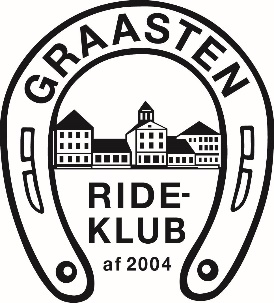 Generalforsamling 23.02.2021 kl. 19.00 LIVE i fb gruppen https://www.facebook.com/groups/1701192963603756 Fysisk tilstede er den siddende bestyrelse samt dirigent Valg af dirigentHenrik Lindegaard – generalforsamlingen er rettidig indkaldt og dermed lovlig i forhold til foreningens vedtægter. Ingen indvendinger. Bestyrelsen aflægger beretningFormandens beretter:Året 2020 har været præget af COVID19 og mange restriktioner. Første lockdown i foråret krævede et stort arbejde, i at få tilrettelagt systemer og skemaer, da vi ikke måtte være ret mange samlet på matriklen og begge ridehaller blev lukkede.Det har været lettere at håndtere COVID restriktionerne i efterår/vinter halvåret, vi er alle blevet erfaringer rigere og vi vidste hvad vi gik ind til.Medlemmerne har klaret det super flot og overholdt de restriktioner der blev indført i klubben. Klubmesterskab 2020 blev ikke en realitet og flere øvrige stævner blev desværre aflyst. Det er super ærgerligt, men vi ved samtidig at det var en nødvendighed.Gråsten Rideklub kom trods alt til få mesterskaber og havde flere ryttere til start. Resultater:Frederikke Jacobsen på Fina vandt sølv ved  EM hold junior og blev nr. 3 i Ecco finalen junior.Sofia Ludvigsen på Jazz vandt individuelt DM Young Rider og i Ecco Cup på Nip Nap blev hun nr. 2.Selma blev nr. 4 til Ecco finalen på Perfetto.Amalie og Sprit vandt SJM individuelt for kat II ponyer.Lea og Abigail blev nr.2 SJM individuelt kat II.Mathilde og Mikado blev nr.3 SJM individuelt kat II.Amalie, Silje, Katrine og Lea blev nr 2 til SJM hold.Sascha og Boheme vinder danmarkscuppen i spring kat III.Aya og Chambell vinder SJM spring kat I.Sascha, Aya, Rie og Maja blev nr. 2 i SJM hold spring.Caroline Knudsen placeret til SMJ spring.Cecilie Clausen placeret til SJM spring.Så trods af COVID19, har Gråsten ryttere gjort sig bemærket. I er alle super seje. Vi må jo konstatere at vi holdt det høje niveau, takket være vores dygtige trænere Pernille Ørum og Julie Dyrgaard samt Flemming, der har formået at få springning op at køre for fuld fart. Tak for jer. Vi håber fremadrettet at vi kan afholde vores planlagte stævner. Blandt andet vores B stævne for ponyer i juni. Vi håber at kunne løfte med samme succes som 2019. Det kræver hjælp op til, under og efter af alle mand og vi håber alle vil bakke op omkring dette. Planer for 2021. Afholde klubmesterskab og øvrige planlagte stævner.RidelejrRenovering af stor og lille hal.Arbejdsdage op til B stævnet. Det reviderede regnskab forelægges til godkendelseKasserer forelægger. Regnskab har været tilgængeligt for klubmedlemmer inden generalforsamling både i den ovennævnte fb gruppe og i rytterstuen.Regnskabet for år 2020 afsluttes med en overskud på kr. 22.105,-. De begrænsede muligheder for aktiviteter i løbet af år 2020 er årsagen til en noget mindre omsætning i forhold til 2019, især indtjeningen i cafeteriaet. Øget udgifter til vedligeholdelse skyldes rengøring samt hjælp til kassereropgaverne. Vi har fået tilskud fra DIF på kr 55.000 for det aflyste landsstævne.Regnskab godkendes uden yderligere bemærkninger.Fastsættelse af kontingentBestyrelsen foreslår at kontingent fortsætter uændret, dette godkendes.Behandling af indkomne forslag.Ingen indkomne forslag.Valg af bestyrelse – 2 medlemmer og 2 suppleanterMaria Eskesen genvælges som ordinært bestyrelsesmedlem.Malene Johannsen genvælges som ordinært bestyrelsesmedlem.Anne Mette Kjer Rossen vælges som suppleant.Lars Langendorff vælges som suppleant.Valg af to revisorer og en revisorsuppleant Lene Christensen vælges som revisor.Asger Jacobsen vælges som revisorsuppleant.Else Libach Hansen vælges som revisorsuppleantEvt.Dirigent ______________________________________Henrik LindegaardReferent ______________________________________Helle Bach-Hansen25.02.2021 / ref. HBH